T.C.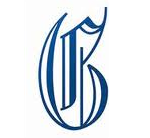 İSTANBUL GELİŞİM ÜNİVERSİTESİ LİSANSÜSTÜ EĞİTİM ENSTİTÜSÜDOKTORA YETERLİK SINAVI BAŞVURU FORMULİSANSÜSTÜ EĞİTİM ENSTİTÜSÜ MÜDÜRLÜĞÜNEEnstitünüz  ……………………………………………………….…………………Doktora programı .............................yarıyıl öğrencisiyim.Gerekli en az ders yükünü tamamlamış bulunmaktayım. 2020 Haziran Ayı Doktora Yeterlik Sınavına alınabilmem için gereğini saygılarımla arz ederim.	........./........./2020		................................................	 (Adı, Soyadı, İmza)T.C. Kimlik No: . ………………………………………………………Öğrenci No	: ………………………………………………………Adres:	.......................................................................................................................	.......................................................................................................................	.......................................................................................................................	.......................................................................................................................Telefon:	Ev	:................................................................................	İş	:................................................................................	Cep	:............................................................................... E-posta:	.........................................................@..........................................................EK: Not Döküm Belgesi  (Transkript)YÜKSEKÖĞRETİM KURULU BAŞKANLIĞI LİSANSÜSTÜ EĞİTİM VE ÖĞRETİM YÖNETMELİĞİResmi Gazete 20 Nisan 2016 ÇARŞAMBAMadde 19 (2) Öğrencinin yeterlik sınavına ne zaman gireceği senato tarafından kabul edilen yönetmelikle belirlenir. Ancak yüksek lisans derecesi ile kabul edilen öğrenci en geç beşinci yarıyılın, lisans derecesi ile kabul edilmiş olan öğrenci en geç yedinci yarıyılın sonuna kadar yeterlik sınavına girmek zorundadır. (5) Yeterlik sınavında başarısız olan öğrenci başarısız olduğu bölüm/bölümlerden bir sonraki yarıyılda tekrar sınava alınır. Bu sınavda da başarısız olan öğrencinin doktora programı ile ilişiği kesilir.Not: Bir önceki Yeterlik Yazılı Sınavına katılan ve başarılı olan öğrenciler sadece Yeterlik Sözlü Sınavına katılabilirler. Bu durumdaki öğrencilerin Yeterlik Yazılı Sınavına katılma/katılmama durumuna ilişkin bir dilekçeyi başvuru dilekçesi ile beraber teslim etmesi gerekmektedir. Belirtilen tarihlerde dilekçe vermeyen öğrenciler Yeterlik Yazılı Sınavına tekrar katılmak zorundadır.